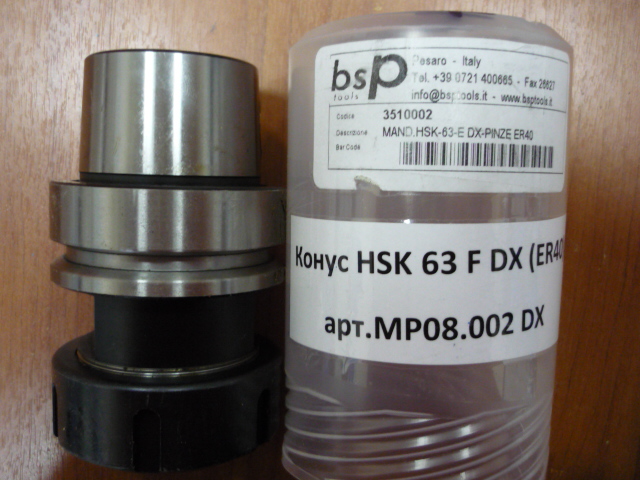 Код из 1САртикулНаименоваие/ Бренд/ПоставщикТехнические характеристикиГабаритыД*Ш*В,ммМасса,грМатериалМесто установки/НазначениеF00633053510002Патрон HSK-E-63 DX ER40 (BSP)ER401500металлОбрабатывающие центра /держатель (патрон)F00633053510002ER401500металлОбрабатывающие центра /держатель (патрон)F00633053510002  BSPER401500металлОбрабатывающие центра /держатель (патрон)